USULAN ......................... (Skema yang dimenangkan)..............................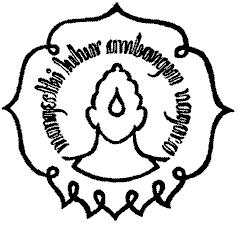 .........................................(JUDUL PENELITIAN).................................................................................................................................Penelitian tahun ke ....... dari rencana ...... tahunOleh:Di biayai oleh:Direktorat Riset dan Pengabdian MasyarakatDirektorat Jenderal Penguatan Riset dan PengembanganKementerian Riset, Teknologi dan Pendidikan TinggiSesuai dengan kontrak Penelitian Tahun Anggaran 2019Nomor : ........ /SP2H/LT/DRPM/2019 (lihat lampiran)UNIVERSITAS SEBELAS MARETSURAKARTA2019Ketua:................................ (NIDN : ..........................)Anggota 1:................................ (NIDN : ..........................)Anggota 2:................................ (NIDN : ..........................)